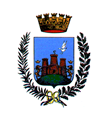 Città di OriaProvincia di BrindisiALL’UFFICIO TECNICO DEL COMUNE DI ORIASezione Ambienteprotocollo@comune.oria.rupar.puglia.itManifestazione di interesse per inserimento nella short-list per affidamento di servizi di trattamento e rimozione amiantoIl sottoscritto _________________ nato a _______________ prov. ____ il ___________ e residente a _________________ prov. ______ in via/p.zza/c.da ___________________in qualità di titolare/legale rappresentante dell’impresa ___________________________ con sede legale a ____________ prov. _____ in via/p.zza/c.da ___________________ P.IVA ________________ telefono ______________ email _________________________avente tutti i requisiti legali, professionali e ambientali per l’esecuzione di servizi di trattamento e rimozione di manufatti in amiantoCHIEDEl’inserimento nella short-list in fase di costituzione riservata a operatori autorizzati a eseguire interventi di trattamento, rimozione e bonifica di siti oggetto di presenza di manufatti in amianto.A tal proposito dichiara di riconoscere, ad ogni cittadino del comune di Oria che dovesse farne richiesta autonomamente, le seguenti condizioni economiche:manufatto in amianto situato a piano terra e senza necessità di smontaggio (indicare prezzo al Kg comprensivo di IVA e ogni altro onere): € _____________manufatto in amianto situato a piano terra con necessità di smontaggio (indicare prezzo al Kg comprensivo di IVA e ogni altro onere): € _____________manufatto in amianto situato ai piani superiori senza necessità di smontaggio (indicare prezzo al Kg comprensivo di IVA e ogni altro onere): € _____________manufatto in amianto situato ai piani superiori con necessità di smontaggio (indicare prezzo al Kg comprensivo di IVA e ogni altro onere): € _____________manufatto in amianto ancorato alle pareti (es. pluviali)                              (indicare prezzo al Kg comprensivo di IVA e ogni altro onere): € _____________Dichiara di aver letto e accettato tutte le condizioni presenti nell’”Avviso pubblico per manifestazioni di interesse per l’istituzione di una short-list di operatori economici per l’affidamento di servizio di rimozione amianto”, pubblicato sul sito internet istituzionale del comune di Oria.A pena di inammissibilità della presente manifestazione di interesse, allega alla presente:copia di documento di identità del titolare/legale rappresentante dell’impresa (obbligatorio solo in caso di firma olografa del presente documento);visura camerale rilasciata nel corso dell’anno 2024 dal quale si evinca il/i codice/i ATECO attivi e/o l’oggetto sociale._______________ , lì ___/___/2024Firma del titolare/legale rappresentante__________________________________